Date 20th October 2020Dear colleagueI am writing to confirm the ongoing arrangements regarding payments for supervised consumption across community pharmacies delivering interventions on behalf of Greater Manchester Mental Health NHS Foundation Trust.Due to the Covid-19 lockdown and the disruption on service delivery, the Trust made arrangements to continue to pay invoices based on 2020 month 9 activity, this mirrored invoicing arrangements put in place via NHS England and NHS Improvement to NHS provider organisations in April 2020.These arrangements have now been adjusted by NHSE/I, meaning full billing has resumed from month 7, based on actual activity. Please accept this communication as notice to commence submitting invoices for actual transactions for supervision of opiate substitution therapy from 1st November 2020. Payments will then be made on actual activity, following the submission of invoices. We would be grateful if you could communicate this to your members via the Pharm-outcomes system.It is acknowledged this will result in reductions in payments across community pharmacies, due to service delivery changing significantly during these unprecedented times. Full clinical reviews have been completed and decisions to remove or retain service users on supervision are based on ongoing associated risks.GMMH remain committed to working collaboratively with community pharmacy colleagues to ensure safe services are delivered to our patient population, this will be locally focussed across Achieve Bolton, Salford, Trafford and Unity Cumbria, involving Achieve and Unity locality managers. If you have any comments or queries, please do not hesitate to contact your local Service Manager, in the first instance.Jonathan Miller – Achieve Bolton, Salford & TraffordCathy Lovatt – Unity, CumbriaYours sincerely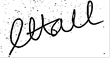 Kate HallHead of Operations